國際華語文教育中程計畫分區座談會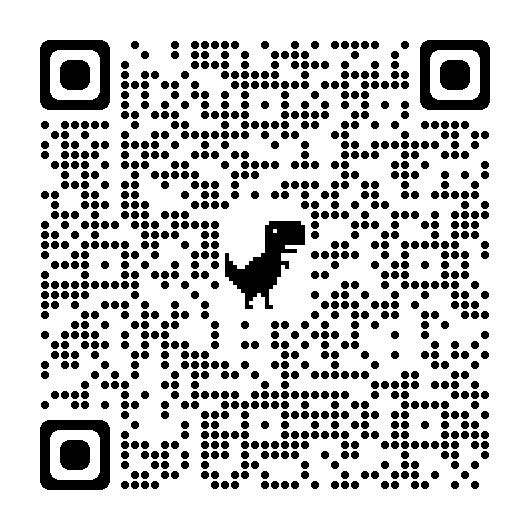 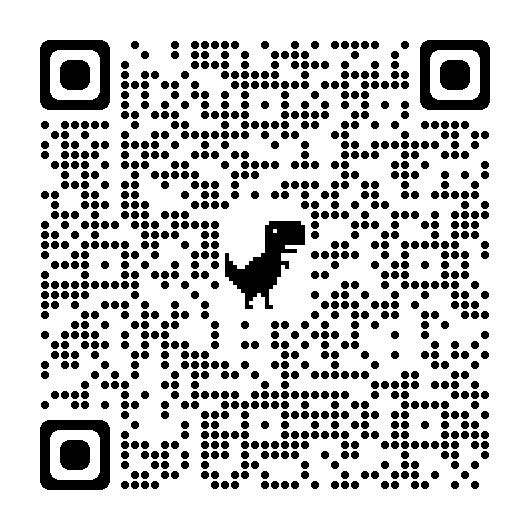 【報 名 表】＊上述欄位請務必填寫，以利後續之聯繫作業、相關會議資料準備。「國際華語文教育中程計畫座談會」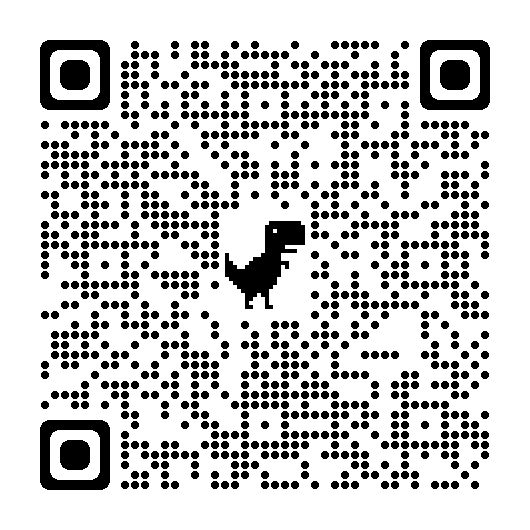 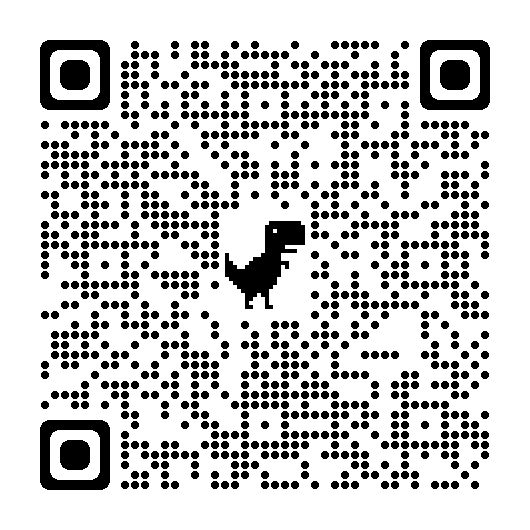 自我健康檢查表本資源中心將依「個人資料保護法」規定辦理，對所有個人資料保密單位姓名職稱連絡電話E-mail報名場次北區：11/22（一）上午10:00南區：11/29（一）下午14:00北區：11/22（一）上午10:00南區：11/29（一）下午14:00北區：11/22（一）上午10:00南區：11/29（一）下午14:00提問單（若有關於以上議題，有特別想瞭解的問題可填寫於下表，並於會前一日提供）提問單（若有關於以上議題，有特別想瞭解的問題可填寫於下表，並於會前一日提供）提問單（若有關於以上議題，有特別想瞭解的問題可填寫於下表，並於會前一日提供）提問單（若有關於以上議題，有特別想瞭解的問題可填寫於下表，並於會前一日提供）學校姓名連絡電話場次　　北區　　　南區請檢視您是否有下列情形，若符合檢視項目敘述者請勾選(V) 請檢視您是否有下列情形，若符合檢視項目敘述者請勾選(V) 請檢視您是否有下列情形，若符合檢視項目敘述者請勾選(V) 請檢視您是否有下列情形，若符合檢視項目敘述者請勾選(V) 勾選欄檢視項目檢視項目檢視項目自活動日回溯14日，未有出國旅遊史自活動日回溯14日，未有出國旅遊史自活動日回溯14日，未有出國旅遊史自活動日回溯14日，同居之家人未有出國旅遊史自活動日回溯14日，同居之家人未有出國旅遊史自活動日回溯14日，同居之家人未有出國旅遊史自活動日回溯14日，未與因COVID-19疫情需居家檢疫或居家隔離者接觸自活動日回溯14日，未與因COVID-19疫情需居家檢疫或居家隔離者接觸自活動日回溯14日，未與因COVID-19疫情需居家檢疫或居家隔離者接觸自活動日回溯14日，未與COVID-19確診者有接觸自活動日回溯14日，未與COVID-19確診者有接觸自活動日回溯14日，未與COVID-19確診者有接觸目前未有發燒、乾咳、咳嗽有痰、咳血、頭痛、肌肉痠痛、四肢乏力、腹瀉或嗅覺/味覺異常等類似症狀。目前未有發燒、乾咳、咳嗽有痰、咳血、頭痛、肌肉痠痛、四肢乏力、腹瀉或嗅覺/味覺異常等類似症狀。目前未有發燒、乾咳、咳嗽有痰、咳血、頭痛、肌肉痠痛、四肢乏力、腹瀉或嗅覺/味覺異常等類似症狀。有以上情況之說明：（無則免填）有以上情況之說明：（無則免填）有以上情況之說明：（無則免填）有以上情況之說明：（無則免填）為了保護您的安全與健康，建議全程配戴口罩，敬祈配合本會相關防疫措施。為了保護您的安全與健康，建議全程配戴口罩，敬祈配合本會相關防疫措施。為了保護您的安全與健康，建議全程配戴口罩，敬祈配合本會相關防疫措施。為了保護您的安全與健康，建議全程配戴口罩，敬祈配合本會相關防疫措施。請簽名　 　年　 　月　　日請簽名　 　年　 　月　　日請簽名　 　年　 　月　　日請簽名　 　年　 　月　　日